根据3号文件的内容，我高兴地将附件中无线电规则委员会委员职位候选人的竞选材料转呈大会：Chantal Beaumier女士（加拿大）	秘书长	赵厚麟附件：1件加拿大创新、科技和经济发展部2017年11月10日国际电信联盟秘书长
赵厚麟先生
Place des Nations
瑞士日内瓦尊敬的秘书长：针对您于2017年10月23日发出的CL-17/42号通函，并根据《大会总规则》第170款，我非常荣幸地通知您，加拿大政府提名Chantal Beaumier女士作为国际电信联盟（ITU）无线电规则委员会（RRB）（A区）委员候选人参加将于阿拉伯联合酋长国迪拜举行的2018年全权代表大会上的竞选。Beaumier女士具有29年以上的频谱管理和规则监管领域的工作经验，并在这些年来一直积极参与国际电联的工作。她对国际电联《无线电规则》了然于胸，而且致力于以不偏不倚和透明公正的方式协助满足RRB和成员国的需求，因此，她是该职位的理想人选。Beaumier女士的个人简历后附于本函。顺致敬意！加拿大创新、科技和经济发展部
电信和互联网政策司司长
Pamela Miller后附资料加拿大2018年全权代表大会
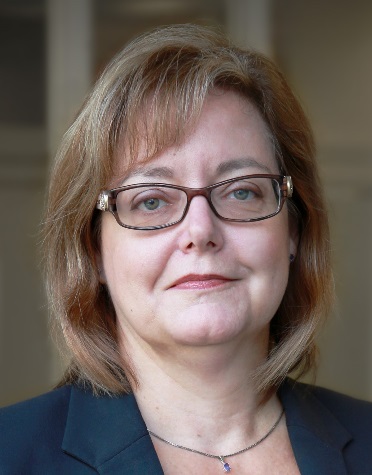 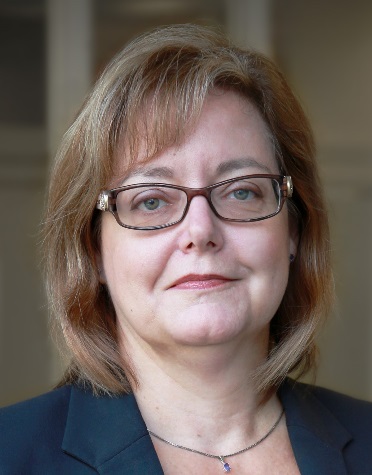 个人简历CHANTAL BEAUMIER无线电规则委员会（A区）委员职位的
加拿大候选人资料个人信息出生日期	1965年8月12日
国籍		加拿大
语言		英语、法语
婚姻状况	已婚，育有一女
联系方式	电话：+1 (343) 291-1920；+1 (613) 251-0152
		电子邮件：chantal.beaumier@canada.ca学历1988年	加拿大魁北克Sherbrooke大学应用科学（电气工程）学士学位工作经历2017年-至今	加拿大创新、科技和经济发展部空间业务规划处处长2016-2017年	加拿大创新、科技和经济发展部频谱规划和工程代理资深处长2009-2016年	加拿大工业部空间业务规划处处长2000-2009年	加拿大工业部空间和国际规则活动处处长1998年	加拿大工业部政府间卫星组织资深政策顾问1993-2000年	加拿大工业部空间业务授权主管1988-1993年	加拿大工业部频谱管理运作地面业务工程师国际活动Beaumier女士在国际《无线电规则》制定和应用方面拥有广泛经验。她担任过出席WRC-15、CPM-15、特别委员会和相关双边会议的加拿大代表团团长。她还领导制定了相关加拿大立场和提案。自2000年以来，她在ITU-R和美洲国家电信委员会（CITEL）一直是卫星、空间科技和规则问题方面的主要发言人。她负责监督加拿大对ITU-R空间业务相关活动的参与（第4和第7研究组以及大会筹备会议（CPM）和世界无线电通信大会（WRC））。她指导进行对《程序规则》的审议以及提交无线电规则委员会资料的制定工作。她在全权代表大会和理事会会议上常常提供专家意见和建议以及由会议审议的卫星相关问题的立场。此外，若干年来，她一致在指导开展加拿大方面的、关于空间和地面业务的国际协调和通知活动。她领导开展了与若干运营商和主管部门进行的双边和多边卫星频率协调会议、谈判并达成了多种不同协调协议。对国际电联和CITEL工作的参与2017年-至今	CITEL WRC-19负责卫星和规则问题的第3工作组副主席2015年-至今	国际电联CPM-19副主席2015年	出席国际电联WRC-15的代表团团长2015年	出席国际电联CPM-15的代表团团长2013-2015年	国际电联WRC-15筹备工作区域间讲习班CITEL代表2012-2014年	出席国际电联特别委员会及其工作组会议的代表团团长2012-2015年	CITEL WRC-15负责卫星固定业务（FSS）和卫星工作问题的第4工作组副主席2012年	国际电联负责FSS和卫星广播业务（BSS）的轨道/频谱有效利用工作的4A工作组2012年	国际电联WRC-12负责科学、卫星和规则问题的第5委员会主要发言人2011年	国际电联WRC-12筹备工作区域间讲习班CITEL代表2011年	国际电联CPM-11涉及卫星问题的第5章主要发言人2009年	国际电联无线电通信局有效利用频谱/轨道讲习班2009年	国际电联负责FSS和BSS的轨道/频谱有效利用工作的4A工作组2008-2012年	CITEL WRC-12关于科学和卫星问题的第3分工作组主席2007-2012年	出席国际电联特委会及其工作组会议的代表团团长2007年	国际电联WRC-07涉及程序和规则条款的4B工作组主要发言人2007年	国际电联CPM-07涉及适用于卫星网络的规则程序和相关技术标准的第6章主要发言人2004-2007年	CITEL WRC-07工作组议项1.12（卫星规则程序）和7.1（主任报告）协调员2003年	国际电联WRC-03负责规则和程序问题的第4委员会主要发言人2002年	国际电联CPM-02涉及MF和HF频段内水上移动、业余和卫星业余以及广播业务的第5章主要发言人2002年	出席国际电联特委会会议的代表团副团长2001-2003年	CITEL WRC-03工作组2001-2003年	国际电联卫星网络申报积压行动组（SAT-BAG）2001年	国际电联8D工作组--各种卫星移动业务以及卫星无线电测定业务2000年	国际电联WRC-2000议项1.3（地球站协调 – 附录7的审议）和1.8（船载地球站）发言人1999年	国际电联CPM-99议项1.3（地球站协调 – 附录7的审议）和1.8（船载地球站）发言人1999年	1/6任务组 – 制定用于确定地球站周围协调区的方法1994年	国际电联频谱管理无线电通信研讨会1994年	国际电联4/9S工作组 – 卫星固定业务和固定业务之间的频率共用国内活动Beaumier女士负责制定和落实有关频谱/轨道资源分配和使用的战略、政策和技术规则。她就复杂的卫星政策、技术、许可和规则问题向加拿大政府和行业高管提供具有战略意义的专家意见和建议。她领导制定了旨在解决极具挑战性的频率协调和WRC问题的相关谈判战略。她还指导处理了有关空间频谱牌照的申请，并指导制定了许可框架、程序和流程。总结Chantal Beaumier女士在联邦政府（创新、科技和经济发展部，前加拿大工业部）参与频谱管理和规则监管活动已超过29年，拥有丰富的经验。她不仅负责国内电信事物，而且负责国际电信工作。她作为规则专家得到广泛认可，具有很强的领导能力、解决问题的技能，并对无线通信技术、国际电联《无线电规则》和程序了然于胸。她专业技术精深而广泛，同时还负责制定和落实有关频谱/轨道资源使用的战略、政策和技术规则。她负责管理过频谱规划、工程、频率协调和许可项目，这些都为新的无线电业务获得频谱并解决各种无线电业务相互共存问题铺平了道路。Beaumier女士还担任过出席诸多国际大会和会议的国家代表团团长和主要发言人，其中包括WRC、CPM、ITU-R研究组/工作组、CITEL和卫星协调会议。加拿大创新、科技和经济发展部国际电信联盟（ITU）
2018年全权代表大会
无线电规则委员会（RRB）A区委员加拿大候选人Chantal Beaumier远景陈述多年来，加拿大作为负责联合国国际通信事务专门机构的国际电信联盟（ITU）成员积极参加并大力支持该组织的活动。国际电联各部门选任官员的极强领导能力和专业知识对于确保成功履行国际电联的职责和培育各成员国之间的合作文化至关重要。我个人在频谱管理和规则监管活动方面具有29年以上的丰富经验，不仅负责过国内电信事务，而且从事过国际电信工作，其中包括制定和落实有关频谱和轨道资源分配及使用的战略、政策和技术规则。若能当选无线电规则委员会委员，我将通过自己极强的领导能力和精深的专业技术帮助满足RRB和各成员国的需求、以不偏不倚和公正透明的态度为国际电联成员服务、以尊重WRC相关决定的方式解释《无线电规则》，并促进培育和加强国际电联成员之间的协作和协调文化。Chantal Beaumier2017年11月15日，渥太华加拿大______________全权代表大会（PP-18）
2018年10月29日-11月16日，迪拜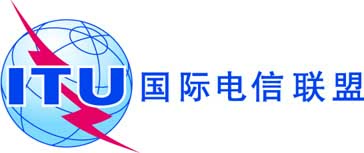 全体会议文件 5-C2017年11月10日原文：英文秘书长的说明秘书长的说明无线电规则委员会（RRB）委员职位候选人无线电规则委员会（RRB）委员职位候选人